取　　材　　要　　領報道受付は、11:30～、開始いたします。報道受付は、渋谷ストリーム４階又は５階にて行います。報道受付にて、取材要領及びプレスパスなどを配布させていただきます。取材の際は必ず受付で配布のプレスパスの着装をお願いします。取材は会場内に設置したプレスエリア内（ムービーは後方のカメラ台、スチールは指定したスペース内）でお願いします。ムービー用の音声ラインはムービーエリア付近に御用意しています。プレスエリア内での配置は先着順となります。御登壇者への個別取材に関しては、事前に事務局まで御連絡下さい。取材希望者は、「取材申込書」にてＦＡＸまたはメールにてお申込みください。駐車券の用意はございません。お車でお越しの方は、近隣の有料駐車場を御利用下さい。主催者による公式記録の素材（スチール）を御希望の場合は、事務局までお問い合わせください。【会場地図】渋谷ストリームホール（東京都渋谷区渋谷3-21-3）
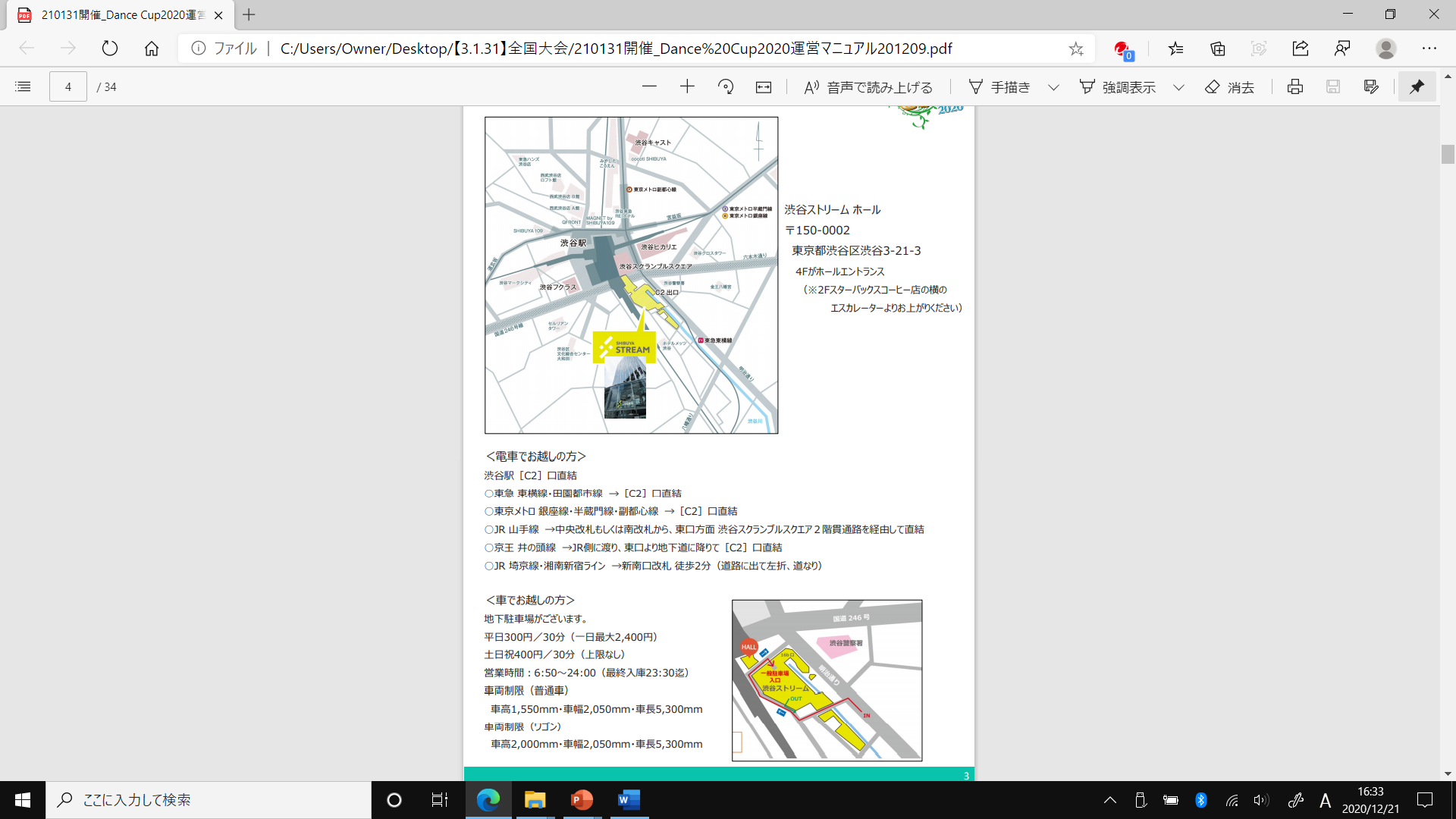 ★申し込み締切：令和３年１月29日（金）14：00まで御社名御媒体名・番組名部署名取材代表者名                                       合計（　　　　名　）撮影※○印をお願いします無　　　　・　　　有　　（　スチール　・　ムービー　）取材代表者連絡先Tel.　　　　　　　　　　　　　　　　　　　　　　携帯                         Fax.                             E-mail                       